ПОСТАНОВЛЕНИЕ 					               КАРАР                                                       «28»  март  2019  ел                                                                          №1«Татарстан Республикасы Азнакай муниципаль районы Татар Шуган авыл җирлеге Советының 2018 елда Татарстан Республикасы Азнакай муниципаль районы Татар Шуган авыл җирлеге бюджеты үтәлеше турында " гы карары проекты буенча ачык тыңлаулар билгеләү турында» Азнакай муниципаль районы Татар Шуган авыл җирлеге халкының «Азнакай муниципаль районы Татар Шуган авыл җирлеге Советының» 2018 елга Азнакай муниципаль районы Татар Шуган авыл җирлеге бюджеты үтәлеше турында "гы карары проекты буенча фикер алышуда катнашу хокукларын саклау максатларында" Россия Федерациясендә җирле үзидарәне оештыруның гомуми принциплары турында " 2003 елның 6 октябрендәге 131-ФЗ номерлы Федераль законның 28 статьясы нигезендә халык алдында тыңлаулар үткәрү юлы белән Азнакай муниципаль районы Татар Шуган авыл җирлеге Уставының 20 статьясы, Татарстан Республикасы Азнакай муниципаль районы Татар Шуган авыл җирлеге Советының 2012 елның 19 апрелендәге 44 номерлы карары (2015 елның 27 гыйнварындагы 127 номерлы, 2015 елның 4 сентябрендәге 152 номерлы, 2016 елның 4 мартындагы 29 номерлы, 2018 елның 30 мартындагы 91 номерлы карарлар редакциясендә)  нигезендә карар бирәм:1. Татарстан Республикасы Азнакай муниципаль районы Татар Шуган авыл җирлеге Советының "Татарстан Республикасы Азнакай муниципаль районы Татар Шуган  авыл җирлеге бюджетының 2018 елгы үтәлеше турында" гы карары проекты буенча ачык тыңлаулар үткәрүне билгеләргә.2. Халык тыңлауларын үткәрү инициаторы булып Азнакай муниципаль районы Татар Шуган авыл җирлеге Башлыгы тора.3. Билгеләргә:- үткәрү вакыты – 15 апрель   2019 ел 16 сәг.;- үздыру урыны – Татар Шуган  авылы мәдәният йорты;- фикер алышынган мәсьәлә буенча язма тәкъдимнәр һәм искәрмәләр тәкъдим ителә ала торган адрес:423327, ТР, Азнакай районы, Татар Шуган авылы, Совет урамы, 41б нче йорт.4. Азнакай муниципаль районы Татар Шуган авыл җирлеге башкарма комитетына Татарстан Республикасы Азнакай муниципаль районы Татар Шуган авыл җирлеге Советының "2018 елда Татарстан Республикасы Азнакай муниципаль районы Татар Шуган авыл җирлеге бюджеты үтәлеше турында" гы карары проекты буенча гамәлдәге законнар, Азнакай муниципаль районы Татар Шуган авыл җирлегенең норматив хокукый актлары нигезендә һәм әлеге карар нигезендә билгеләнгән срокларда тыңлаулар әзерләргә һәм уздырырга.5. Әлеге карарны Татар Шуган авыл җирлегенең мәгълүмат стендларында халыкка җиткерергә, Азнакай муниципаль районының Интернет мәгълүмат-телекоммуникация челтәрендә http//aznakayevo.tatarstan.ru веб-адресы буенча 2019 елның 29 мартыннан да соңга калмыйча урнаштырыга.6.  Татарстан Республикасы Азнакай муниципаль районы Татар Шуган авыл җирлеге Советының "Азнакай муниципаль районы Татар Шуган авыл җирлеге бюджетының 2018 елгы үтәлеше турында" гы карары проектын Татарстан Республикасы Азнакай муниципаль районы Татар Шуган авыл җирлеге мәгълүмат стендларында һәм 2019 елның 29 мартыннан да соңга калмыйча, Интернет мәгълүмат-телекоммуникация челтәрендә Азнакай муниципаль районының рәсми сайтында : http//aznakayevo.tatarstan.ru веб-адрес буенча урнаштырырга.  7.   Әлеге карарның үтәлешен контрольдә тотуны үзем артыннан калдырам.Башлык                            Г.З.Мияссарова                    РЕСПУБЛИКА ТАТАРСТАНГЛАВАТатарско-Шуганского сельского поселения Азнакаевского муниципального района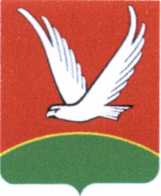 ТАТАРСТАН  РЕСПУБЛИКАСЫАзнакаймуниципаль районы Татар Шуган  авыл җирлеге СоветыБАШЛЫГЫТАТАРСТАН  РЕСПУБЛИКАСЫАзнакаймуниципаль районы Татар Шуган  авыл җирлеге СоветыБАШЛЫГЫул. Советская, д. 41в , село Татарский Шуган,Азнакаевского муниципального района, 423327Тел.  (факс) (85592) 36-1-41Tshug .Azn @tatar.ruСовет урамы, 41в, Татар Шуган авылыАзнакай муниципаль районы, 423327Тел. (факс) (85592)  36-1-41Tshug .Azn @tatar.ru